Name: ______________________ _____________Date: _________________________Use with Webquest Section “Beginning the Adventure”Fill in the blanks below with the correct words or answer the questions.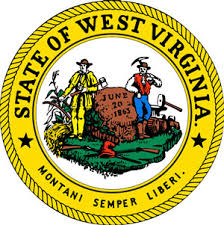 1. What things are found on the state seal? ________________________________________2. What year is on our state seal? _________________________________________________3. What is the state motto? ______________________________________________________4. What is the title of West Virginia’s official state song? _______________________________5. What is the state flower? _____________________________________________________.6. Our state tree is a Sugar ______________________________________________________.7. Our state fish is a ____________________________________________________________.8. Our state butterfly is the ______________________________________________________.9. Our state animal is the ________________________________________________________.10. Our state fruit is the golden __________________________________________________.11. Our state bird is the ________________________________________________________.12. Is West Virginia Hills a good choice as the state song? Why or why not? ____________________________________________________________________________________________________________________________________________________________________________________________________________________________________________________________________________________________________________________